22 июня, в День Памяти и Скорби, Молодёжный парламент при Совете депутатов городского округа Домодедово вместе с другими молодежными организациями и с неравнодушными жителями города принял участие в акции #СвечаПамяти на Аллее Славы, посвященной памяти тем, кто отправился на войну защищать нашу Родину. Были организованы концерт, фотовыставка и мастер-класс, после чего были возложены цветы на все звёзды Аллеи Славы. В конце все желающие посетили молебен в храме. 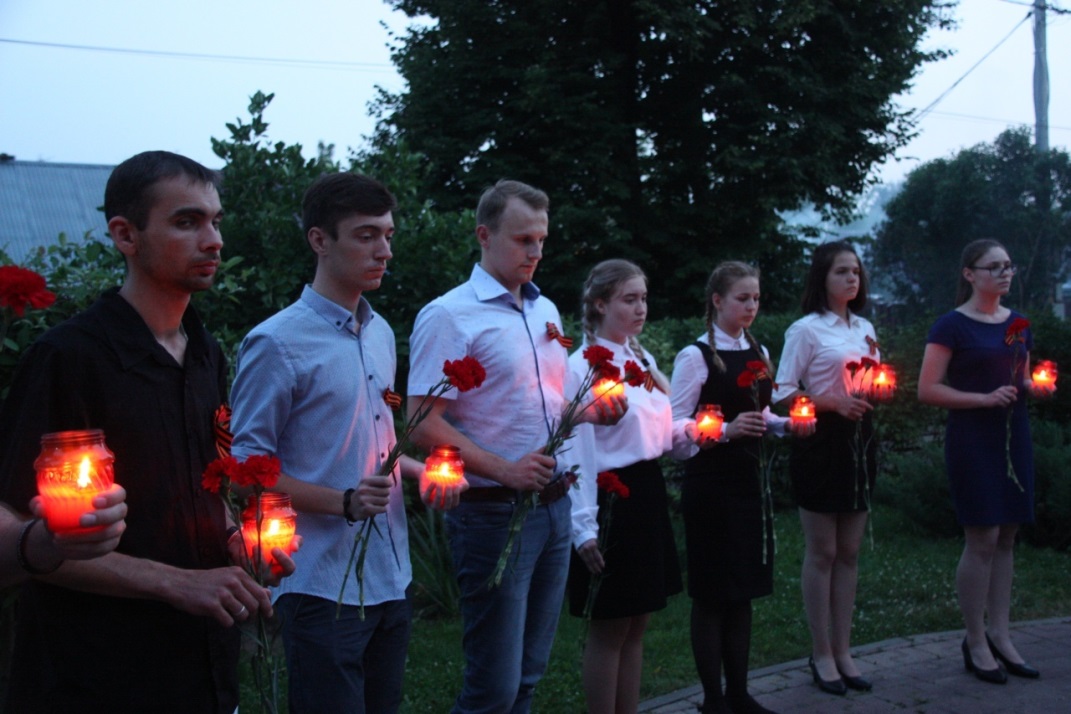 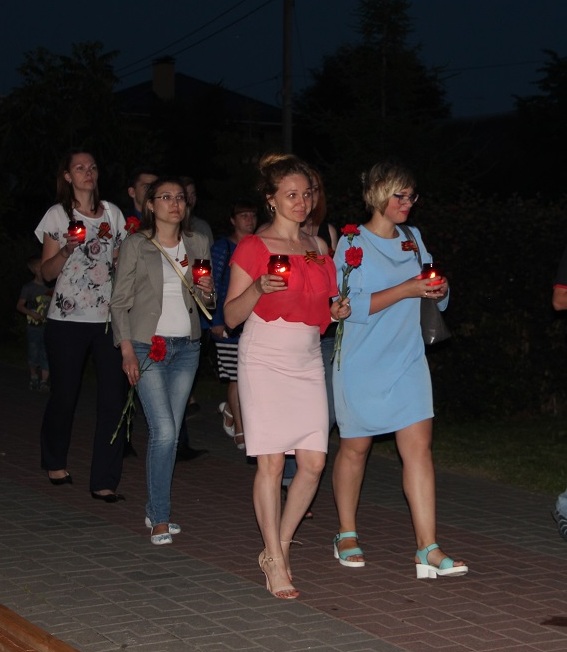 